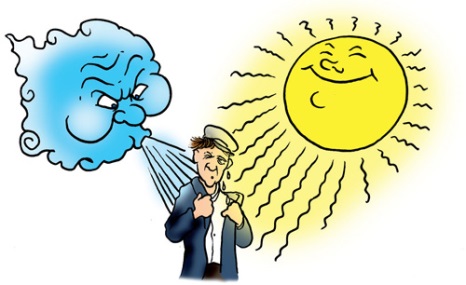 Veckobrev v.11Nu så har vi haft en vecka med sol och blåst, det har vart så skönt med lite värme och man får ju tänka på att snön försvinner fortare av lite friska vindar. Vi är nu tillbaka efter ett härligt lov och arbetar på fram till v.16 då vi tar påsklov. När vi kom tillbaka i måndags så kom vi tillbaka till ommålade klassrum, vilken skillnad det blev! Hem och skola kommer att hjälpa till med mörkläggningsgardiner så det kommer att bli så fint, vi tackar hem och skola så mycket för det.Innan lovet hade vi friluftsdag och den blev toppenbra! Vi fick ju dessutom väldigt fin väder som ett plus i kanten så det var verkligen en bra dag. Vi hoppas eleverna hade lika roligt som vi hade, trots att det var lite svårt att t ex åka skridskor eftersom det var lite moddigt av solen och värmen.Klass 3-4 arbetar på om Sverige. I svenskan arbetar vi på med magiska dörren, Pax, bröderna Lejonhjärta och tränar skrivning. I SO har de arbetat så himla bra och vi har gått igenom politik och börjar komma in på lag och rätt. Vi ska också gå igenom saker som kan hända i ett samhälle och hur man gör för att lösa det och den första inspirationskällan till det är filmen trolls som vi sen kommer att jobba utifrån. På torsdagen är det idrott inomhus så kom ihåg ombyte och handduk.Klass 5-6 arbetar vidare med energi. Vi har ett prov nästa vecka i grammatik i svenskan, det kommer att vara på onsdag den 22/3. Till dess arbetar vi fortsatt med grammatik och att skriva. Snart är vi klar med arbete och pengar och det kommer att avslutas med en budgetering av eleverna, vi kommer fortsätta med medier och kommunikation och då är det dags att göra reklam för femmorna och göra årets skoltidning för sexorna. Idrotten på tisdagen är inomhus så kom ihåg ombyte och handduk. Vi avslutar veckan med övernattning på skolan, det är alltid lika kul!Datum att komma ihåg:Måndag den 3/4 nationella Ma för klass 6Tisdag den 5/4 nationella Ma för klass 6Tisdag den 11/4 bad på hällåsen, klass 6 ska då ta sig ur isvak.V.16 Påsklov!Viktiga nummer:Sjukanmälan till skolan görs på skolplatsen. Ni loggar in med ert bankid. (Om den möjligheten inte finns så hör av er till skolan på 0270420166) (Ni får gärna skicka ett sms till mig vid sjukdom också)Skolmobilen 0727043948Ha en bra helg! Med vänlig hälsningRolf, Sofie, Anna, Maddis, Tove och SirpaVändGlosor klass 3 U21 (till fre den 24/3)	Glosor klass 4 U21 (till fre den 24/3)apple – äpple		Africa – Afrika	people – människor finish – mål 			carry  – bära		rainy – regning lion – lejon			country – land	shop – handla nest – fågelbo		different – olik	sleep – sova orange – apelsin		every – varje	 	some – en del/somligapanda – panda		grow – växa	 	them – dem queen – drottning		hot –  varm, het	 start – start			India – Indiensun – sol			lake – sjöviolin – fiol			monkey – apax-ray – röntgenstråle		monster – monsteryo-yo – jojo	 		noisy – bullrigzebra – zebra		part of – en del avGlosor klass 5 U22 (till mån den 20/3)	Glosor klass 6 U22 (till mån den 20/3)	bathroom – badrum		and so on – och så vidarebreakfast – frukost 		became – blev by – med			birth – födelsedownstairs – en trappa ned	choir – kör kitchen – kök		interview – intervjutoast – rostat bröd		let´s – låt osswash – tvätta sig		now and then – då och då dinner – middag		sang – sjöng finish – sluta			 homework – läxor		 lesson – lektion		lights out! – släck ljuset!most – de flestaread – läsasandwich – smörgåsschool dinners – skollunchtea – te Läsläxa: klass 5-6 pojken och tigern, kapitel 20, till onsdag den 22/3Nyhetsläxa: till fredag den 24/3, både klass 3-4 och 5-6